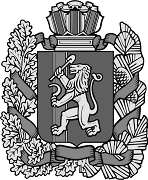 15.01.2020г.                                        с. Александровка                             № 01-пгОб упорядочении адресного хозяйства по улице Красных Партизан в с. Александровка, Ирбейского района Красноярского краяВ связи с упорядочением адресного хозяйства по улице Красных Партизан в с. Александровка, Ирбейского района Красноярского края, ПОСТАНОВЛЯЮ:1. Земельному участку, расположенному  в 20 метрах на северо-запад от жилого дома № 77 по ул. Мира, с. Александровка в кадастровом квартале 24:16:4801002, общей площадью 149 м2,  присвоить адрес: Красноярский край, Ирбейский район, с. Александровка, ул. Красных Партизан, 2А.2. Контроль за выполнением настоящего постановления оставляю за собой.3. Постановление вступает в силу с момента его подписания.Глава Александровского сельсовета                                             И.Н. БелоусоваШиркина Наталья Владимировна, 8-39174-39-2-10Утверждена постановлением администрации Александровского сельсовета Ирбейского района Красноярского края№ 01 от 15.01.2020г.Схема расположения земельного участка или земельных участков на кадастровом плане территории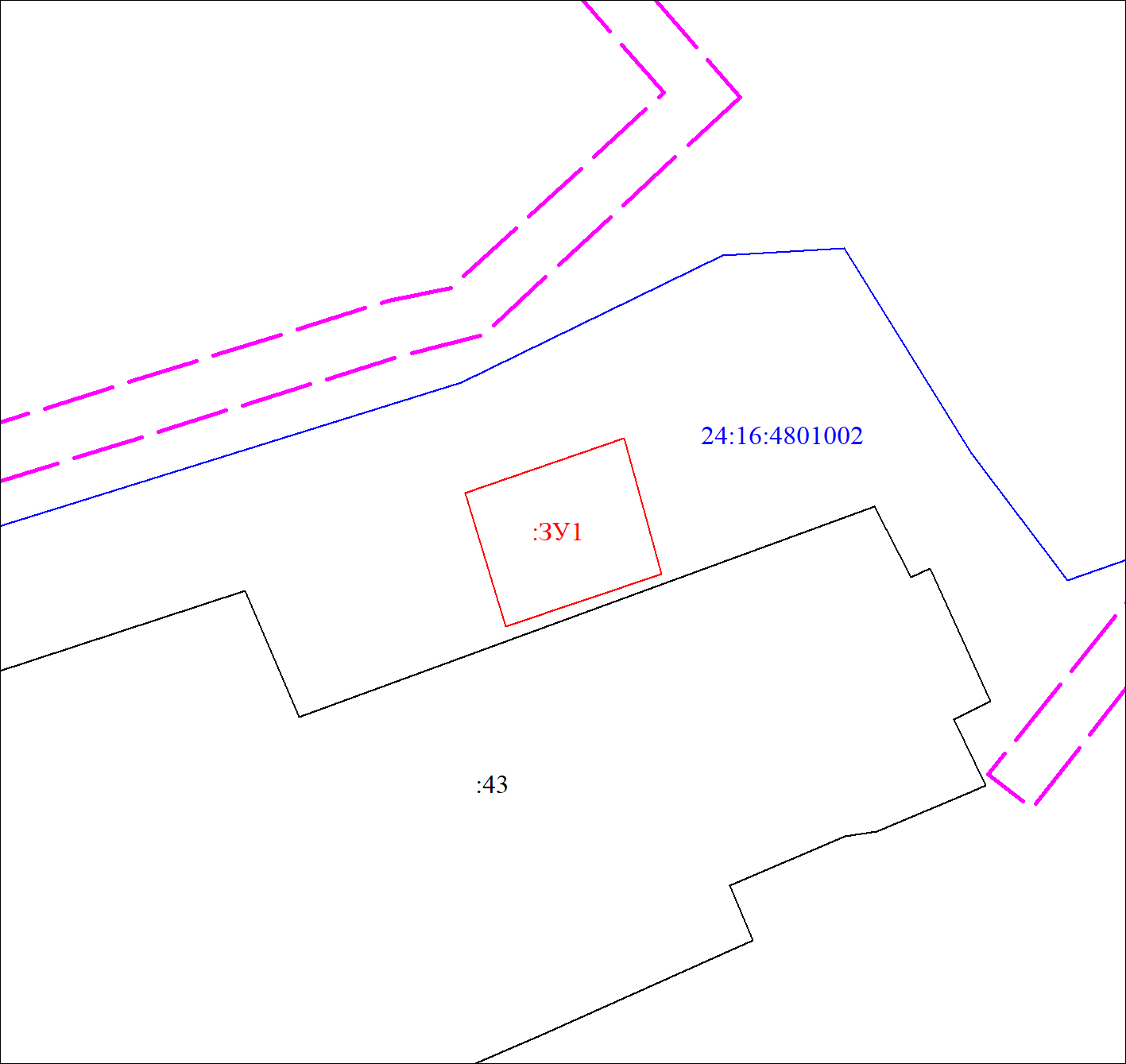 АДМИНИСТРАЦИЯАлександровского сельсоветаИрбейского района Красноярского краяАДМИНИСТРАЦИЯАлександровского сельсоветаИрбейского района Красноярского краяАДМИНИСТРАЦИЯАлександровского сельсоветаИрбейского района Красноярского краяАДМИНИСТРАЦИЯАлександровского сельсоветаИрбейского района Красноярского краяАДМИНИСТРАЦИЯАлександровского сельсоветаИрбейского района Красноярского краяАДМИНИСТРАЦИЯАлександровского сельсоветаИрбейского района Красноярского краяАДМИНИСТРАЦИЯАлександровского сельсоветаИрбейского района Красноярского краяАДМИНИСТРАЦИЯАлександровского сельсоветаИрбейского района Красноярского краяАДМИНИСТРАЦИЯАлександровского сельсоветаИрбейского района Красноярского краяАДМИНИСТРАЦИЯАлександровского сельсоветаИрбейского района Красноярского краяПОСТАНОВЛЕНИЕПОСТАНОВЛЕНИЕПОСТАНОВЛЕНИЕПОСТАНОВЛЕНИЕПОСТАНОВЛЕНИЕПОСТАНОВЛЕНИЕПОСТАНОВЛЕНИЕПОСТАНОВЛЕНИЕПОСТАНОВЛЕНИЕПОСТАНОВЛЕНИЕУсловный номер земельного участка  -Условный номер земельного участка  -Условный номер земельного участка  -Площадь земельного участка  149 м²Площадь земельного участка  149 м²Площадь земельного участка  149 м²Обозначение характерных точек границКоординаты, мКоординаты, мОбозначение характерных точек границXY1231656534.3569379.262656523.5169382.253656519.3069369.784656529.9869366.541656534.3569379.26Система координат: местная 168Система координат: местная 168Система координат: местная 168Квартал: 24:16:4801002Квартал: 24:16:4801002Квартал: 24:16:4801002